Publicado en Ciudad de México el 06/03/2019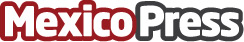 Obtiene Fibra Plus excelentes resultados al 4T2018 El Fibra cuenta con nuevas líneas de crédito, con miras a buscar nuevas oportunidades de inversión. "Nuestro diferenciado modelo de negocio ha sido una exitosa herramienta para transitar con excelentes resultados": Rodrigo González Zerbi. Fortalece su cartera de activos con la adición de Oficinas en Espacio Condesa, con un ABR superior a los 38 mil m2Datos de contacto:FWD CONSULTORESNota de prensa publicada en: https://www.mexicopress.com.mx/obtiene-fibra-plus-excelentes-resultados-al Categorías: Finanzas Recursos humanos Ciudad de México Oficinas Construcción y Materiales http://www.mexicopress.com.mx